Publicado en Las Palmas de Gran Canaria el 26/01/2024 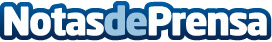 Repara tu Deuda Abogados cancela 40.000€ en Las Palmas de Gran Canaria con la Ley de Segunda OportunidadEl exonerado emprendió una aventura empresarial, pero sufrió las consecuencias de la crisis inmobiliaria de 2008Datos de contacto:David GuerreroResponsable de Prensa655956735Nota de prensa publicada en: https://www.notasdeprensa.es/repara-tu-deuda-abogados-cancela-40-000-en-las Categorias: Nacional Derecho Finanzas Canarias http://www.notasdeprensa.es